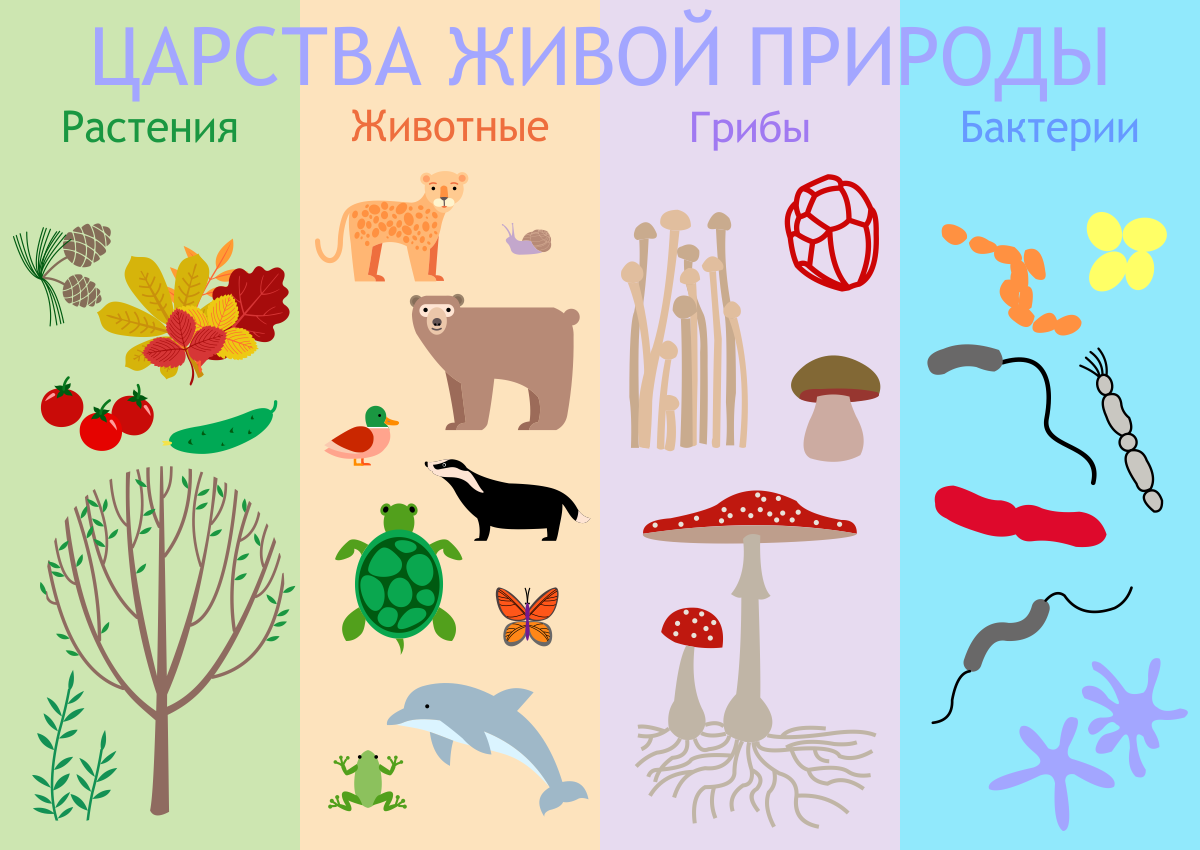 Информационная карта программы лагеря «В царствах природы»Пояснительная записка «Нет ничего более упорядоченного, чем природа»                                       (Цицерон)Каникулы – лучшая пора для расширения кругозора и приобретения новых метапредметных знаний в игровой форме. Постоянная смена впечатлений, открытие неизвестных ранее этапов формирования окружающего мира создают условия для активного включения школьников в научно-исследовательскую деятельность. Кроме того, дети имеют возможность снять психологическое напряжение, накопившееся за период обучения в школе, внимательно посмотреть вокруг себя и увидеть, что удивительное – рядом.Для того чтобы воспитание в каникулярное время стало полноценной социально-педагогической деятельностью, необходимо открытие пришкольных лагерей дневного пребывания.  Система лагеря с естественнонаучной направленностью является способом организации жизнедеятельности участников лагеря,  представляющий собой целостную и упорядоченную совокупность взаимодействующих компонентов, содействующих развитию личности участника.Воспитание в условиях пришкольных лагерей является одной из наиболее эффективных форм, так как способствует освоению социализации и реализации школьников за счет включения их в конкретно значимую исследовательскую деятельность. Создание лагеря дневного пребывания с естественнонаучным уклоном является актуальным.Новизна данной программы заключается в игровой деятельности учащихся с выполнением определенных условий и преодоление трудностей умственного и физического характера,   весь период насыщен разноплановой интересной деятельностью, четким режимом жизнедеятельности и питания,  действует латентный характер помощи и поддержки детей лагеря. Основное содержание данной программы направлено на воспитание исследовательского интереса обучающихся с использованием деятельностного подхода, и с использованием информационно-коммуникативных и интерактивных технологий.Целью программы является расширить знания обучающихся об окружающей природе, способствовать формированию любознательного отношения к ней, способствовать оздоровлению и физическому совершенствованию ребят.В соответствии с поставленной целью можно определить следующие задачи:Расширение знаний в области биологи, истории, географии, полученных при изучении школьных предметов;Формирование у учащихся активного и ответственного отношения к окружающей среде;Максимальное использование возможностей природного окружения;Выявление учащихся, склонных к исследовательской деятельности в области естественных наук;Организация активного отдыха и оздоровление детей;Развитие творческих и коммуникативных способностей учащихся.В основе программы лежат следующие принципы:Деятельностный принцип Воспитывают не педагог, не нравоучения, а организация жизни детей, ее живые уроки, которые базируют личностный опыт каждого воспитанника. Чем богаче воспитательная деятельность, тем сильнее она задевает сердца и души детей. Чем шире, теплее и крепче отношения, которые возникают в процессе детской деятельности, тем крепче и вернее убеждение в гуманном «образе мира», тем больше способов взаимодействия с людьми, тем свободнее человек, тем успешнее процесс социализации.  Частичка воспитательного воздействия на ребенка – коллективное творческое дело. В таком деле каждому воспитаннику находится место, работа по душе.Принцип природосообразности Недопустимо, бессмысленно, вредно пытаться переделывать ребенка. Принимать его таким, каков он есть, – важнейшее правило воспитания. Природа человека сильнее, чем воспитание. Природа – это корни, воспитание – крона. Все дети талантливы, только талант у каждого свой, но его надо найти. Исходная позиция педагога к воспитаннику – доверие, опора на имеющийся у него потенциал, поиск и развитие его дарований, любознательности, способностей, стимулирование внутренних духовных сил ребенка.Принцип целостности в воспитании  Надо научиться понимать и принимать ребенка как неразрывное единство биологического и психологического, социального и духовного, сознания и самосознания, рационального и иррационального. Признать равно важным для общества и личностно значимым для индивида все ипостаси человеческого. Эгоцентрированный принцип   «Индивидуальный подход», «личностно-ориентированная педагогика» –  термины разные, но обозначают приблизительно одно и то же – отношение к ребенку как к неповторимой, уникальной личности.Возрастной принцип  Знание базовых потребностей человека говорит педагогу о специфике каждого возраста ребенка и специфике педагогических условий, которые воспитатель обязан создавать, чтобы развитие воспитанника осуществлялось последовательно и здоровым образом.Принцип сотрудничестваСтремление ребенка удовлетворить свои потребности и желание педагога сделать все от него зависящее для организации необходимых условий для этого образуют вместе необходимое единство целей воспитателя и воспитанника. Именно на этом основании возможны отношения партнерства, доверия между ребенком и его наставником.Программа «В царствах природы» представляет организацию деятельности детей 6 – 13 лет в осенний период в образовательном учреждении с дневным пребыванием. Данная программа по своей направленности является комплексной, включает в себя разноплановую деятельность, объединяет различные направления оздоровления, отдыха и воспитания детей в условиях оздоровительного лагеря.    По продолжительности программа является краткосрочной, то есть реализуется в течение лагерной смены.Легенда смены:Природа окружает нас повсюду. Она великолепна в своём многообразии и удивительна своей изобретательностью. С того момента, как возникла жизнь на Земле, в ходе эволюции жизненные формы приобрели огромное количество самых разнообразных воплощений. Сложно представить, что у живой природы есть своя упорядоченная система, где каждое существо занимает своё определённое место в структуре и иерархии. На нашей смене мы с вами отправимся в путешествие по царствам живой природы, узнавая о жителях каждого из них.   План смены представляет собой карту живой природы. Каждый день имеет своё название (Живая природа, Царство Бактерий, Царство Растений и т.д.), которое определяет направление деятельности всего лагеря.   План – сетка смены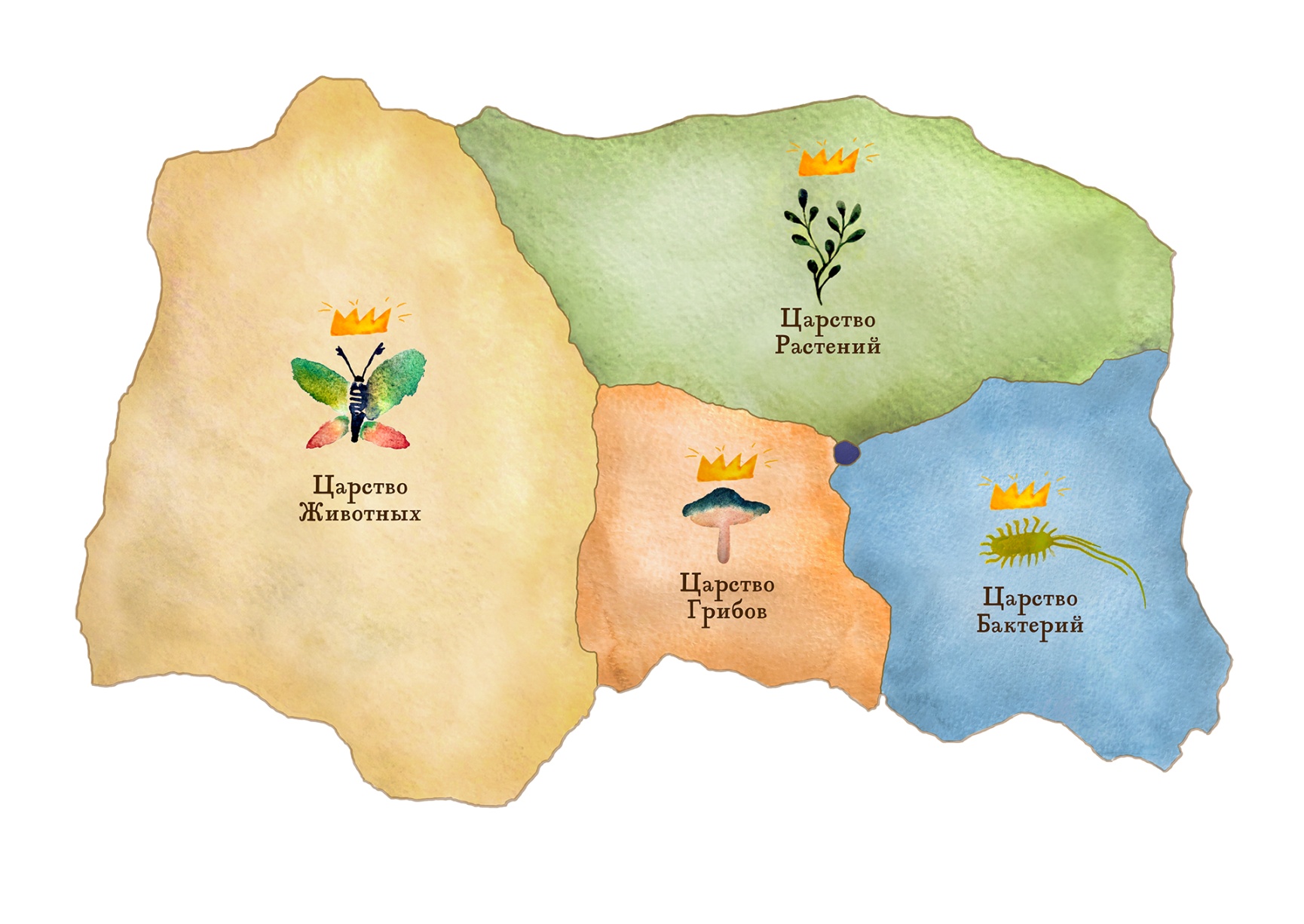 План-сетка сменыЗаконы лагеряБез разрешения воспитателей (вожатых) не покидай лагерь;Будь хозяином своего лагеря и помни, что рядом соседи: не надо мешать друг другу;Если вожатый или воспитатель поднимает правую руку – все замолкают;Время дорого у нас: берегите каждый час, каждую минуту, каждую секунду – не опаздывайте;Долой скуку;Будь вынослив и терпелив;Один за всех и все за одного! За друзей стой горой;Творить всегда, творить везде, творить на радость людям!РефлексияВ конце дня ребята отмечают своё настроение на полянке настроения.     Лисичка – классный день. Белый гриб – день, как день.Мухомор – день не удался.Воспитатели учитывают эти итоги в своей работе и клеят полянки на свой уголок отряда.  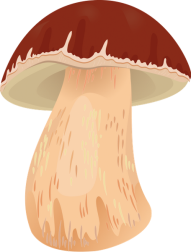 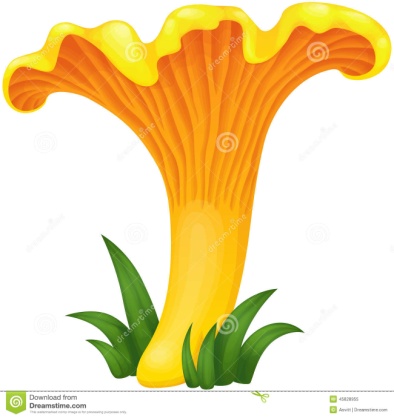 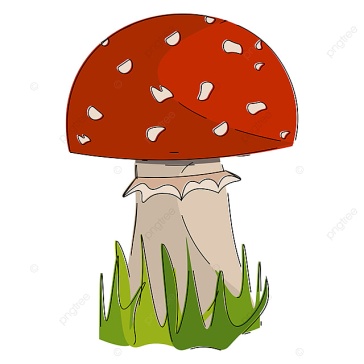 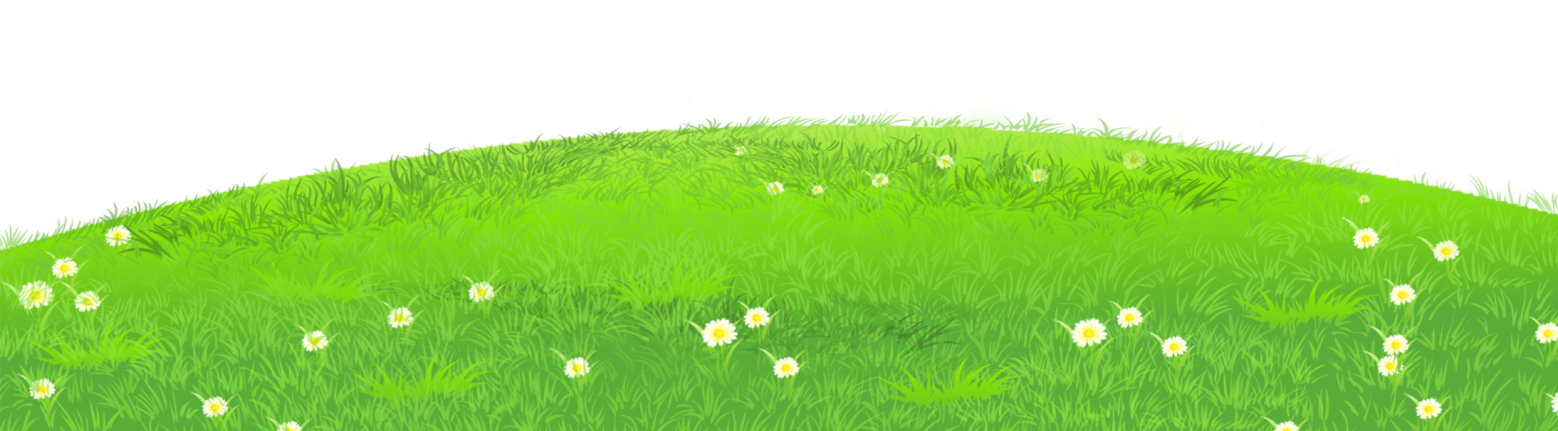 Критерий результативности в лагереАктивность оценивается как работа всего отряда в сумме очков, так и индивидуально каждого воспитанника.Очки являются лагерной валютой, которая называется «Солнышки».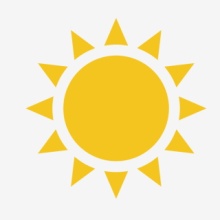 «Солнышко» – В течение лагерной смены количество заработанных «солнышек» можно обменять на товар (сувениры и подарки) на лагерной ярмарке.Солнышки отображаются в дневнике отряда. На каждом кружке также есть отрядный лист для записи индивидуальных солнышек.  План на день (пример)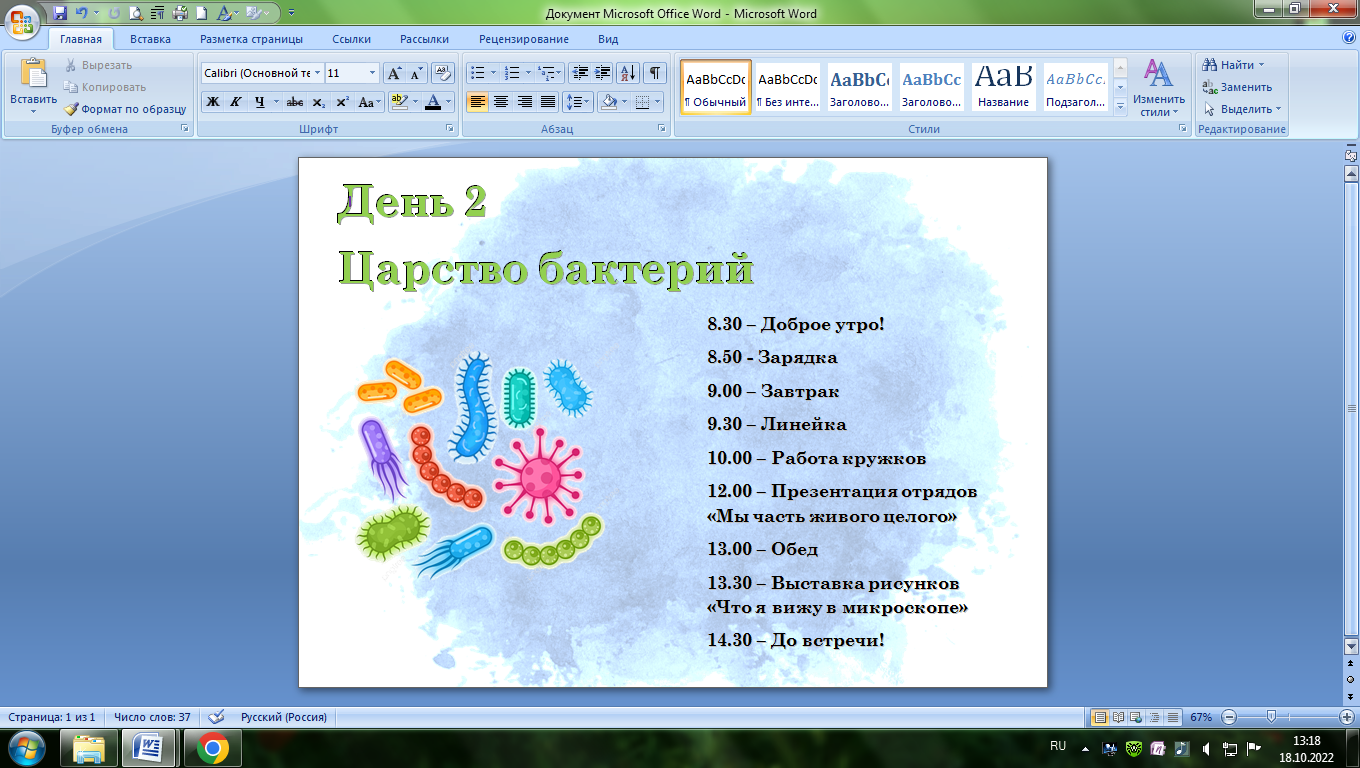 Оформление кабинетов для кружков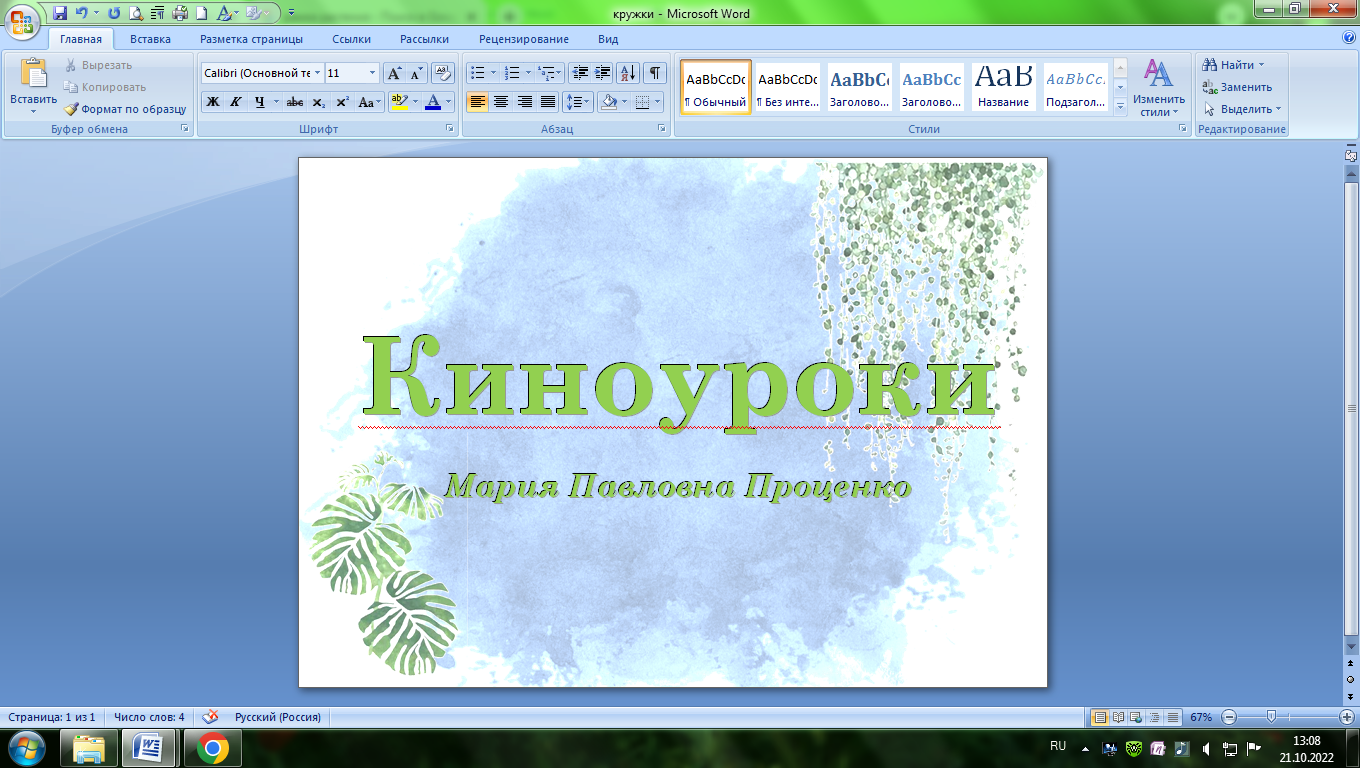 Ресурсное и кадровое обеспечение ПрограммыНормативно-правовые обеспечение:–  Закон РФ «Об образовании в РФ» от 29.12.2012 № 273-ФЗ;– Трудовой кодекс РФ;– Приказ Министерства образования и науки РФ о введении ФГОС начального общего образования № 373 от 06.10.2009;– Федеральный государственный образовательный стандарт начального общего образования (ФГОС НОО);– Приказ Минобрнауки России от 26 ноября 2010 г. № 1241 «О внесении изменений в федеральный государственный образовательный стандарт начального общего образования, утверждённый приказом Министерства образования и науки Российской Федерации от 6 октября 2009 г. № 373»;– Приказ Министерства образования и науки Российской Федерации «О внесении изменений в федеральный государственный образовательный стандарт начального общего образования, утверждённый приказом от 6 октября2009г. № 373» № 1241от26ноября2010г;– Типовое положение об общеобразовательном учреждении. Постановление Правительства РФ № 196 от 19 марта 2001(ред. от10 марта2009) «Об утверждении Типового положения об общеобразовательном учреждении»;– Контроль и оценка результатов обучения в начальной школе. Методическое письмо Министерства общего и профессионального образования РФ№ 1561/14-15от19.11.98;– Приказ Министерства образования и науки Российской Федерации № 986 от 4 октября 2010 г. «Об утверждении федеральных требований к образовательным учреждениям в части минимальной оснащенности учебного процесса и оборудования учебных помещений»;– Приказ Министерства образования и науки Российской Федерации № 2106 от 28 декабря 2010 г. «Об утверждении федеральных требований к образовательным учреждениям в части охраны здоровья обучающихся, воспитанников»;– Примерная основная образовательная программа образовательного учреждения. Основная школа / [сост. Е. С. Савинов]. — М.: Просвещение, 2011. - 456 с. — (Стандарты второго поколения); –  Санитарно-эпидемиологические правила и нормативы СанПиН     2.4.4.2599-10 «Гигиенические требования к устройству, содержанию и организации режима работы в оздоровительных учреждениях с дневным пребыванием детей в период каникул», утвержденные постановлением Главного государственного санитарного врача РФ от 19.04.2010 № 25;– СанПиН 2.4.4.1251-03 «Санитарно-эпидемиологические требования к учреждениям дополнительного образования (внешкольные учреждения);– СанПиН 2.2.2./2.4.1340-03 «Гигиенические требования к персональным электронно-вычислительным машинам и организации работы»;– «Порядок проведения смен профильных лагерей, лагерей с дневным пребыванием, лагерей труда и отдыха», утвержденный приказом Министерства образования РФ от 13.07.2001г. № 2688;– «Порядок обучения по охране труда и проверки знаний требований охраны труда работников организаций», утвержденный постановлением Минтруда РФ и Минобразования РФ от 13.01.2003г № 1/29;  – «Методические рекомендации по разработке государственных нормативных требований охраны труда», утвержденные постановлением Минтруда РФ от 17.12.2002г. № 80;-– ГОСТ 12.0.004-90 ССБТ. Организация обучения безопасности труда. Общие положения;– Правила безопасности занятий по физической культуре и спорту в общеобразовательных школах системы Министерства просвещения СССР, утвержденные Министерством просвещения СССР 19.04.1979 г.;– Положение о расследовании и учете несчастных случаев с учащейся молодежью и воспитанниками в системе Гособразования СССР, утвержденное приказом Госкомитета СССР по народному образованию от 01.10.1990г. № 639;– Правила проведения занятий в плавательных бассейнах, утвержденные приказом Госкомитета СССР от 01.12.1987г. № 639;– СанПиН 2.1.2.1188-03 «Плавательные бассейны. Гигиенические требования устройству, эксплуатации и качеству воды. Контроль качества»;– Постановление Министерства труда и социального развития РФ от 24.10.2002 г. № 73 «Формы документов, необходимые для расследования и учета несчастных случаев на производстве. Положение об особенностях расследования несчастных случаев на производстве в отдельных отраслях и организациях»;– Нормы пожарной безопасности «Обучение мерам пожарной безопасности работников организаций», утвержденные приказом МЧС РФ от 12.12.2007г. № 645;– Правила противопожарного режима в Российской Федерации, утвержденные постановлением Правительства РФ от 25.04.2012 № 390; – Правила пожарной безопасности для общеобразовательных школ, профессионально-технических училищ, школ-интернатов, детских домов, дошкольных, внешкольных и других учебно-воспитательных учреждений (ППБ-101-89);– Приказ Министерства энергетики РФ от 13.01.3003 № 6 «Правила технической эксплуатации электроустановок потребителей (ПТЭЭП)»;– Приказ Минэнерго России от 08.07.2002 № 204 «Правила устройства электроустановок (ПУЭ)»;– Положение о лагере дневного пребывания;– Правила внутреннего распорядка лагеря дневного пребывания;– Приказы отдела образования;– Должностные инструкции работников;– Заявления от родителей;– Приказы по лагерю;– Акт приемки лагеря.Материально-технические условия предусматривают:Кадровые условия:В соответствии со штатным расписанием в реализации проекта участвуют:· начальник лагеря;· старший воспитатель;· воспитатели отрядов;· руководители образовательных центров;. организаторы спортивной работы;. медицинский работник;. технический персонал;. работники столовой.Методическое обеспечение ПрограммыБобылева Л. Д. Экологическое воспитание младших школьников : кружковая работа // Начальная школа. — 2013. — N 5. — С. 64-75.  Бойко Л.А. Воспитание экологической культуры детей // Начальная школа. — 2015. — N 6. — С. 79-82.  Боровская Л. А. Лес - природное сообщество // Начальная школа. — 2010. —  N 12. — С. 38-42. Бугаева Н.Л. Материалы для экологической тропы. II класс // Начальная школа. — 2009. — N 1. — С. 61-67.   Бурова Л.И. Экологическая практика учащихся начальной школы: организация и содержание // Начальная школа. — 2009. — N 1. — С. 57-60.  Васина А.К. Практические работы как условие формирования эколого-биологических знаний у детей старшего дошкольного и младшего школьного возраста // Дополнительное образование. — 2015. — N 12. — С. 13-15.  Демина М. А. Задачи о природе // Начальная школа. — 2009. — N 2. — С. 85-86.  Иорданский Н. Н. Развитие жизни на земле. — М.: Просвещение, 1981.Короновский Н.В., Якушова А. Ф. Основы геологии. Поленов Б.К. Мезозойская эра // Энциклопедический словарь Брокгауза  и  Ефрона: в 86 т. (82 т. и 4 доп.). — СПб., 1890 – 1907. Серебрянный Л.Р. Древнее оледенение и жизнь. — М.: Наука, 1980. — 128 с. — (Человек и окружающая среда).   Ясаманов Н. А. Популярная палеогеография. — М.: Мысль. — 1985.Полное наименование программыПрограмма лагеря с дневным пребыванием детей «В царствах природы » МОУ ЦО «Открытие»;Адрес организации и телефон, факс, e-mail681000, Хабаровский край, г. Комсомольск-на-Амуре, ул. Партизанская 10; тел. +7-(4217)-52-71-52; centr-kms@yandex.ruАвтор программыПроценко Мария Павловна, педагог-организатор МОУ ЦО «Открытие»;Руководитель программыПроценко Мария Павловна, педагог-организатор МОУ ЦО «Открытие»;Название проводящей организацииМуниципальное общеобразовательное учреждение Центр образования имени Героя Советского Союза А.П. Маресьева «Открытие»;СпециализацияЛагерь с дневным пребыванием детей при школе;Аннотация программы(цель, задачи, результат)Целью программы является расширение знаний обучающихся о возникновении и развитии жизни на земле, способствовать формированию интереса к окружающему миру, способствовать оздоровлению и физическому совершенствованию ребят.Задачи программы: Расширение знаний, полученных при изучении школьных предметов;Формирование у учащихся активного и ответственного отношения к окружающему миру;Максимальное использование возможностей природного окружения;Выявление учащихся, склонных к исследовательской деятельности в области биологии и истории;Организация активного отдыха и оздоровление детей;Развитие творческих и коммуникативных способностей учащихся.Реализация предлагаемой программы позволит достичь следующих результатов:Детям:Лагерь «В царствах природы » – это не просто шанс расширить круг общения, но и способ найти единомышленников, друзей, с которыми уже после окончания смены можно продолжить общаться, поддерживать друг друга в различных направлениях деятельности.Ребята свободно обмениваются своими идеями и знаниями, вместе узнают о природе и явлениях нашей планеты. Чередование учебной, творческой и спортивной деятельности на свежем воздухе и весьма ограниченное сидение за компьютером – это то, что даст ребенку заряд новых сил и хороший настрой на новый учебный год.В лагере у ребят складывается новый коллектив, новые отношения со сверстниками. Они учатся устанавливать контакт, решать конфликтные ситуации, находить компромиссы. Ознакомление с природными явлениями и стихиями нашей планеты, воспитание бережного отношения к природе. Педагогам (воспитателям, вожатым) и образовательной организации:У педагогов появляется возможность более полно использовать активные, интенсивные методы воспитания и обучения;Общая тематика дня для всех кружков и отрядов дает возможность широчайшего рассмотрения темы на уровне лагеря;Непосредственное взаимодействие детей и педагогов в процессе совместной воспитательной деятельности позволит последним определить ребят с повышенной мотивацией, чтобы в дальнейшей (уже учебной) деятельности обеспечить им участие в конкурсах, смотрах, олимпиадах различного уровня.Работа в режиме «погружения», короткого, четко очерченного временного отрезка позволит не только предположить, но и увидеть результаты своей деятельности; Актуальность программыОснова программы – игровой проект, тематическая смена «В царствах природы» в виде путешествия  к истокам формирования  жизни на нашей планете. Дети становятся маленькими исследователями, которые поэтапно делают открытия в области геологии, истории, биологии.  Детей всегда увлекают новые знания и открытия. «В царствах природы » - сюжетно-ролевая игра, в которой каждый ребёнок может попробовать себя в роли учёного-палеонтолога. Программа по своей направленности является комплексной, т.е. включает в себя разноплановую деятельность, объединяет различные направления оздоровления, отдыха и воспитания детей в условиях оздоровительного лагеря. Дети погружаются в игровую легенду и решают включиться в важное дело исследователей нашей планеты.Педагогическая целесообразность программы состоит в создании такой среды, в которой каждый ребёнок чувствовал себя максимально комфортно, имел бы широкие возможности для творческой самореализации на пользу себе и другим, обретал бы опыт жизненного сознательного успеха. Программа позволяет каждому ребёнку, в соответствии с возрастом, играть свою роль в этой сюжетно-ролевой игре.Специализация программыРазностороннее развитие детей, развитие навыков коллективно-творческой, проектной деятельности и жизненного опыта;Образовательная деятельностьЭкологическая деятельностьИсследовательская деятельностьПрактическая деятельностьКультурно–досуговая деятельностьСпортивно-оздоровительная деятельностьИнформационная деятельностьСроки проведения28.10.2021 – 03.11.2021Количество сменодна;Место проведенияМОУ ЦО «Открытие»;Общее количество детей – участников за смену120География участниковКомсомольск-на-Амуре;Условия участия в программеЗаявление родителей участников программы;Возраст от 6 до 13;Условия размещения участниковКабинеты школы: отрядная, игровая комната, холлы, компьютерный класс, столовая, спортивный зал, актовый зал;Ожидаемые и прогнозируемые результатыВ ходе реализации программы ее участниками будут созданы, оформлены и представлены:Личностные УУД – формировать познавательный интерес; оздоравливать и укреплять своё здоровье;Предметные УУД – познакомить с историей возникновения и развития жизни на Земле; знать нормы поведения в природе и уметь бережно к ней относиться к ней;научиться сравнивать и наблюдать растения и животных; Метапредметные УУД – уметь работать с информацией; развивать творческие способности, детскую самостоятельность и самодеятельность; повышать творческую активность путем вовлечения в социально-значимую деятельность; приобретать практические исследовательские и логические навыки;Формировать   умения и навыки индивидуальной и коллективной творческой и трудовой деятельности, устанавливать дружеские отношения со сверстниками; развивать лидерские и организаторские качества, социальную активность;День 1Живая ПриродаТоржественное открытие смены – Просмотр познавательного фильма Коллективный плакат «Мы часть живого целого»День 2Царство Бактерий ЛинейкаПрезентация отрядов Конкурс рисунков «Что я вижу в микроскопе»День 3Царство РастенийЛинейкаИгра по станциям «Удивительные растения»Осенний гербарий своими рукамиДень 4ЦарствоГрибов ЛинейкаВикторина «Шляпкины истории»Подготовка к конкурсу костюмовДень 5ЦарствоЖивотныхЛинейкаКонкурс-дефиле «В мире животных»Торжественное закрытие сменыДискотека«+»«-»За активную работу на кружках получает 3 солнышкаТеряет очки за нарушение дисциплины:самовольный уход из лагеря – 5 солнышекдрака  – 10 солнышекЗа занятые места в общелагерных спортивных соревнованиях присуждаются:1 место – 10 солнышек2 место – 8 солнышек3 место – 6 солнышекСнимаются очки со всего отряда за несоблюдение чистоты:в отрядной комнате  – 3 солнышкана кружке – 3 солнышкаЗа участие в индивидуальных конкурсах:1 место – 10 солнышек2 место – 8 солнышек3 место – 6 солнышек4 место – 4 солнышкаОпоздания на общелагерные мероприятия: 1 минута – 1 солнышкоЗа помощь воспитателям, руководителям кружков – 4 солнышкаЗа несоблюдение правил техники безопасности – 4 солнышкаПрименениеИсточник финансирования и материальная базаОтветственныеКабинетыИгровые комнаты, кабинеты для кружковой работыМатериальная база школы.Канцелярские принадлежности для отрядных дел, подготовки стендов и материалов для конкурсов, работы центров.Начальник лагеряВоспитателиЗам. директора по ВРЗам.директора по АХРСпортивный залЗанятия спортом, состязанияМатериальная база школы.Воспитатели, учитель физкультурыАктовый залЛинейкаПроведение мероприятийМатериальная база школыСт. воспитательШкольная библиотекаЛитература для педагогов и детей лагеряМатериальная база школыБиблиотекарьСт. воспитательШкольная столоваяЗавтраки, обедыМатериальная база школыНачальник лагеряЗав.производствомПоварКомнаты гигиеныТуалеты, раздевалкиМатериальная база школыНачальник лагеряТехнический персонал